ΕΛΛΗΝΙΚΗ ΔΗΜΟΚΡΑΤΙΑ                                                   ΠΕΡΙΦΕΡΕΙΑΚΗ ΕΝΟΤΗΤΑ ΦΘΙΩΤΙΔΑΣ                               ΔΗΜΟΣ ΑΜΦΙΚΛΕΙΑΣ-ΕΛΑΤΕΙΑΣ ΑΥΤΟΤΕΛΕΣ ΤΜΗΜΑ ΤΕΧΝΙΚΩΝ ΥΠΗΡΕΣΙΩΝΤαχ. Δ/νση : Ελάτεια, Φθιώτιδος Ταχ. Κωδ.    : 35004                                                        Πληροφορίες : Ε. Καρούμπης Τηλ.             : 22343 - 50217/115FAX             : 22340 - 31898		E-mail         : e.karoumpis@dimos-amfiklias-elatias.gr……………………………………………………………(Τόπος και ημερομηνία) Ο Προσφέρων  (Ονοματεπώνυμο και σφραγίδα υπογραφόντων)   /ΑΠΕΡΙΓΡΑΦΗΜΟΝΑΔΑ ΜΕΤΡΗΣΗΣΠΟΣΟΤΗΤΑΤΙΜΗ ΜΟΝΑΔΟΣ (€)ΣΥΝΟΛΟ (€)1Ακρυλικό λευκό χρώμα εξωτερικής χρήσης (9Lt)ΤΕΜΑΧΙΟ552Ακρυλικό διάφορα χρώματα  εξωτερικής χρήσης (9lt) ΤΕΜΑΧΙΟ303Πλαστικό Λευκό οικολογικό (9lt) ΤΕΜΑΧΙΟ554Πλαστικό διάφορα χρώματα βασικό (0,75l) ΤΕΜΑΧΙΟ205Λαδομπογιά νερού (ματ ή σατινέ –διαφόρων χρωμάτων) (2,5lt)ΤΕΜΑΧΙΟ156Βελατούρα νερού-Αστάρι (0,75 l)ΤΕΜΑΧΙΟ127Αστάρι (5kg)ΤΕΜΑΧΙΟ208Στόκοι διάφοροι (0.800 Kg)ΤΕΜΑΧΙΟ209Διαλυτικό πινέλου (750ml) ΤΕΜΑΧΙΟ810 Σφραγιστικό αρμών (300ml)ΤΕΜΑΧΙΟ2011Πινέλα   (Νο 1 )ΤΕΜΑΧΙΟ512Πινέλα   (Νο 2 ) ΤΕΜΑΧΙΟ513Πινέλα   (Νο 2,5  ) ΤΕΜΑΧΙΟ514ΚονταροπίνελοΤΕΜΑΧΙΟ515Ανταλλακτικό ρολόΤΕΜΑΧΙΟ516Ρολό Πλαστικού ΤΕΜΑΧΙΟ517ΧαρτοταινίαΤΕΜΑΧΙΟ1518ΓυαλόχαρταΤΕΜΑΧΙΟ1019Σκαφάκια βαφής ΤΕΜΑΧΙΟ5ΜΕΡΙΚΟ ΣΥΝΟΛΟΜΕΡΙΚΟ ΣΥΝΟΛΟΦ.Π.Α 24%Φ.Π.Α 24%ΣΥΝΟΛΙΚΗ ΔΑΠΑΝΗΣΥΝΟΛΙΚΗ ΔΑΠΑΝΗ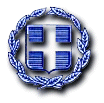 